Setor Jurídico Aviso de Privacidade para Clientes, Fornecedores 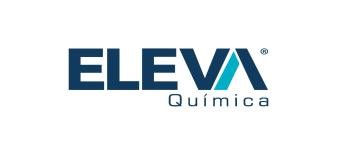 E Parceiros de Negócios Versão: 1.0 Date: 22 Março de 2022 Índice OBJETIVO..........................................................................................................................................3 ABRANGÊNCIA................................................................................................................................4 INTRODUÇÃO E ESCOPO ............................................................................................................5 INFORMAÇÕES DE CONTATO ...................................................................................................6 DADOS PESSOAIS TRATADOS ....................................................................................................7 Clientes.....................................................................................................................................7 Fornecedores e Parceiros de Negócios ....................................................................................7 FINALIDADES DO PROCESSAMENTO DE DADOS E BASE LEGAL .................................8 Clientes.....................................................................................................................................8 Fornecedores e Parceiros de Negócios ..................................................................................10 COMPARTILHAMENTO DE DADOS ........................................................................................12 TRANSFERÊNCIA INTERNACIONAL DE BASE DE DADOS ..............................................13 RETENÇÃO DE DADOS PESSOAIS............................................................................................14 DIREITOS DOS TITULARES DOS DADOS...............................................................................15 CONTATO DO ENCARREGADO DA PROTEÇÃO DE DADOS PESSOAIS (DPO)............16 DIVERSOS........................................................................................................................................17              1. OBJETIVO Esta política estabelece as ações necessárias para a utilização de dados dos clientes, fornecedores e                    Parceiros de negócios da Eleva Química Ltda.     2. ABRANGÊNCIA      Esta política abrange todos os clientes, fornecedores e parceiros de negócios da Eleva Química Ltda.     3. INTRODUÇÃO E ESCOPO  A Eleva Química tem o compromisso de processar dados pessoais de forma responsável e em conformidade com as leis de proteção de dados aplicáveis em todos os países nos quais opera.  Este Aviso de Privacidade para Clientes, Fornecedores e Parceiros de Negócios descreve os tipos de   dados pessoais que a Eleva Química faz tratamento, como a Eleva Química usa os dados pessoais, com quem a Eleva Química compartilha os dados pessoais e os direitos que você, como titular dos dados, tem em relação ao uso dos dados pessoais pela Eleva Química. Este Aviso também descreve como você pode nos contatar sobre nossas práticas de proteção de dados.4. INFORMAÇÕES DE CONTATOA Eleva Química nomeou um responsável encarregado da proteção dos dados pessoais (“DPO”) podendo ser contatado no endereço de e-mail: lgpd@elevaquimica.com.br e também através do número de Telefone empresarial (47) 3488 - 6881.O DPO é responsável por aceitar reclamações e comunicações dos titulares dos dados em relação aos dados pessoais, prestar esclarecimentos, receber comunicações da Autoridade Nacional de Proteção de Dados (ANPD). 5. DADOS PESSOAIS TRATADOS O fornecimento de dados pessoais é um requisito necessário para as relações entre a Eleva Química, Clientes, Fornecedores e Parceiros de Negócio. Os dados pessoais tratados limitam-se aos dados necessários para cumprir a finalidade para a qual tais dados pessoais são coletados. 5.1 Clientes A Eleva Química poderá tratar os seguintes dados pessoais: nome completo, endereço completo, geolocalização, dados de navegação, como cookies e endereço de IP, número de telefone residencial e celular, endereço de e-mail, informações bancárias, profissão e data de nascimento. A Eleva Química poderá tratar os seguintes dados pessoais sensíveis: dado referente à saúde. 5.2 Fornecedores e Parceiros de Negócios A Eleva Química poderá tratar, em especial, os seguintes dados pessoais: nome, endereço completo, geolocalização dados de navegação, como cookies e endereço de IP, número de telefone, endereço de e-mail, Registro Geral, Cadastro de Pessoas Físicas, informações bancárias, sexo, idade, data e local de nascimento, nacionalidade, ocupação / cargo, endereço postal comercial, número de telefone comercial, número de fax comercial, endereço de e-mail comercial, número da placa do carro, carteira de motorista, fotos e vídeos. A Eleva Química também poderá receber dados de terceiros relacionados aos seus Parceiros de Negócios sempre que tais dados sejam necessários à consecução da sua atividade comercial e ao cumprimento de obrigação contratual legal e/ou regulatória A Eleva Química não coletará dados pessoais se tal coleta for proibida pelas leis de proteção de dados aplicáveis.  6. FINALIDADES DO PROCESSAMENTO DE DADOS E BASE LEGAL O tratamento dos dados pessoais será realizado de acordo com as leis de proteção de dados aplicáveis, apenas para fins limitados, explícitos e legítimos e com as disposições estabelecidas neste Aviso de Privacidade. Os dados pessoais serão tratados pelas razões e bases legais descritas abaixo, a fim de cumprir com as obrigações assumidas pela Eleva Química, resultantes da legislação aplicável e obrigações legais. 6.1 Clientes 6.2 Fornecedores e Parceiros de Negócios A Eleva Química garante que os procedimentos de governança interna especifiquem claramente os motivos de tratamento de dados pessoais. Antes de usar seus dados pessoais para uma finalidade diferente daquela para a qual foram inicialmente coletados, você será informado sobre essa nova finalidade.  7. COMPARTILHAMENTO DE DADOSEm conexão com as atividades descritas no item 6, a Eleva Química pode precisar, de tempos em tempos, divulgar ou disponibilizar dados pessoais a outras empresas relacionadas à Eleva Química, prestadores de serviços terceirizados relevantes (por exemplo, prestadores de serviços de gestão de relacionamento com clientes / fornecedores, consultores profissionais), parceiros de negócios da Eleva Química, autoridades regulatórias, órgãos governamentais e compradores potenciais da Eleva Química ou de um negócio da Eleva Química. A Eleva Química somente concederá acesso aos dados pessoais quando necessário e esse acesso será limitado aos dados pessoais necessários para a finalidade para a qual o acesso foi concedido. A autorização para acessar dados pessoais estará sempre vinculada à finalidade. Os prestadores de serviços somente receberão dados pessoais de acordo com os fins do contrato de serviço com a Eleva Química.  8. TRANSFERÊNCIA INTERNACIONAL DE DADOS PESSOAIS A presença internacional da Eleva Química envolve a transferência de dados pessoais para outras empresas do grupo ou Terceiros, que podem estar localizados fora do Brasil. A Eleva Química garantirá que, quando os dados pessoais forem transferidos para países que têm padrões diferentes de proteção de dados, salvaguardas adequadas serão implementadas para proteger os dados pessoais e assegurar que essas transferências de dados estejam em conformidade com as leis de proteção de dados aplicáveis. 9. RETENÇÃO DE DADOS PESSOAIS A Eleva Química não reterá os dados pessoais dos titulares por mais tempo do que o necessário para os fins para os quais foram coletados ou de outra forma tratados, conforme estabelecido neste Aviso e para os quais a Eleva Química tenha uma base legal válida. Em qualquer caso, não o reteremos por mais tempo do que o permitido pelos períodos de retenção legais locais. No caso de a Eleva Química estar envolvida em quaisquer reivindicações legais, temos o direito de continuar a processar seus dados pessoais que sejam relevantes para tais reivindicações, sujeito aos requisitos de retenção locais aplicáveis.        10. DIREITOS DOS TITULARES DOS DADOS             Os titulares dos dados possuem os seguintes direitos: Confirmar a existência do tratamento dos dados; Acessar os dados compartilhados; Corrigir dados incompletos, imprecisos ou desatualizados; Bloquear, eliminar ou anonimizar os dados desnecessários, excessivos ou tratados em desconformidade com a LGPD; Realizar a portabilidade dos dados para outro fornecedor de serviços ou produtos, mediante requisição expressa, de acordo com a regulamentação da Autoridade Nacional, observados os segredos comercial e industrial; Eliminar os dados pessoais processados com o consentimento do titular dos Dados, ressalvadas as hipóteses de guarda para cumprimento de obrigação legal ou regulatória; Informar a respeito do uso compartilhado de dados pessoais com as entidades públicas e privadas com as quais a Eleva Química compartilhou dados; Informar sobre a possibilidade de não fornecer consentimento e sobre as consequências da negativa; Possibilidade de revogar o consentimento, por meio de um procedimento gratuito e facilitado; Realizar a oposição ao processamento se houver descumprimento das disposições da LGPD; No caso de processamento originado do consentimento do titular dos dados ou de um contrato, solicitar uma cópia eletrônica completa de seus dados pessoais, sujeita a sigilo comercial e industrial. Para exercer os direitos acima mencionados, entre em contato por meio do e-mail do DPO, lgpd@elevaquimica.com.br e também através do número de Telefone empresarial (47) 3488 - 6881.11. CONTATO DO ENCARREGADO DA PROTEÇÃO DE DADOS    PESSOAIS (DPO) Monitorar e garantir a conformidade do tratamento de dados pessoais na Eleva Química com este Aviso e as leis de proteção de dados aplicáveis é responsabilidade do DPO. Conforme mencionado acima, o titular dos dados pode entrar em contato com o DPO para questões   relacionadas ao tratamento de seus dados pessoais e para exercer seus direitos conforme mencionado no item 10. O DPO pode ser contatado por meio do endereço eletrônico: lgpd@elevaquimica.com.br, e também através do número de Telefone empresarial (47) 3488 - 6881.       12. DIVERSOS  A Eleva Química Ltda se reserva o direito de fazer alterações ou atualizações neste Aviso de Privacidade, a qualquer critério e a qualquer momento. Caso algum ponto deste Aviso seja considerado inaplicável pela Autoridade Nacional de Proteção de Dados ou por autoridade administrativa ou judicial competente, as demais condições permanecerão em pleno vigor e efeito.Em caso de dúvida com relação às disposições deste Aviso, pode-se entrar em contato com o nosso DPO.Dados Pessoais Dados Pessoais Finalidade Base Legal Gerenciar relacionamentos comerciais, atendimento de pedidos, pagamento efaturamento de bens e serviços, contatando o cliente.Realizar operações promocionais, marketing direto para promover a posição da Eleva Química no mercado. Gerenciar relacionamentos comerciais, atendimento de pedidos, pagamento efaturamento de bens e serviços, contatando o cliente.Realizar operações promocionais, marketing direto para promover a posição da Eleva Química no mercado. Cumprimento de obrigação contratual e interesse legítimo  Interesse legítimo e consentimento. Cumprimento de obrigação contratual e interesse legítimo  Interesse legítimo e consentimento. Detectar e prevenir fraude para garantir a segurança e integridade da Eleva Química. Detectar e prevenir fraude para garantir a segurança e integridade da Eleva Química. Interesse legítimo. Interesse legítimo. Garantir a segurança e integridade da Eleva Química e dos indivíduos. Garantir a segurança e integridade da Eleva Química e dos indivíduos. Para a proteção da vida ou incolumidade física do titular ou de Terceiro. Para a proteção da vida ou incolumidade física do titular ou de Terceiro. Responder os procedimentos legais ou de órgãos administrativos/entidades reguladoras. Cumprir as obrigações legais e / ou investigações regulatórias, auxiliando a Eleva Química no contexto de qualquer litígio ou arbitragem e protegendo a Eleva Química contra lesões, roubo, responsabilidade legal, fraude, abuso ou outra conduta imprópria. Responder os procedimentos legais ou de órgãos administrativos/entidades reguladoras. Cumprir as obrigações legais e / ou investigações regulatórias, auxiliando a Eleva Química no contexto de qualquer litígio ou arbitragem e protegendo a Eleva Química contra lesões, roubo, responsabilidade legal, fraude, abuso ou outra conduta imprópria. Cumprimento de obrigação legal e regulatória, exercício regular de direitos e Interesse legítimo. Cumprimento de obrigação legal e regulatória, exercício regular de direitos e Interesse legítimo. Gerenciar transações da Eleva Química para conduzir negociações comerciais da Eleva Química Gerenciar transações da Eleva Química para conduzir negociações comerciais da Eleva Química Cumprimento de obrigação legal e regulatória, cumprimento de obrigação contratual e interesse legítimo. Cumprimento de obrigação legal e regulatória, cumprimento de obrigação contratual e interesse legítimo. Gerenciar as operações da Eleva Química, incluindo a operação e monitoramento do bom funcionamento e segurança dos sistemas de TI da Eleva Química para garantir sua proteção e segurança. Gerenciar as operações da Eleva Química, incluindo a operação e monitoramento do bom funcionamento e segurança dos sistemas de TI da Eleva Química para garantir sua proteção e segurança. Gerenciar as operações da Eleva Química, incluindo a operação e monitoramento do bom funcionamento e segurança dos sistemas de TI da Eleva Química para garantir sua proteção e segurança. Interesse legítimo. Interesse legítimo.  Gerenciar incidentes de saúde e segurança. Gerenciar entregas e remessas de produtos para administrar os negócios da Eleva Química, entregar e melhorar seus produtos ou serviços.  Gerenciar incidentes de saúde e segurança. Gerenciar entregas e remessas de produtos para administrar os negócios da Eleva Química, entregar e melhorar seus produtos ou serviços.  Gerenciar incidentes de saúde e segurança. Gerenciar entregas e remessas de produtos para administrar os negócios da Eleva Química, entregar e melhorar seus produtos ou serviços. Para a proteção da vida ou incolumidade física do titular ou de Terceiro. Cumprimento de obrigação contratual e interesse legítimo. Para a proteção da vida ou incolumidade física do titular ou de Terceiro. Cumprimento de obrigação contratual e interesse legítimo. Compreender e avaliar os interesses, desejos e necessidades dos titulares dos dados para atualização de websites, bem como o desenvolvimento de novos produtos e serviços. Compreender e avaliar os interesses, desejos e necessidades dos titulares dos dados para atualização de websites, bem como o desenvolvimento de novos produtos e serviços. Compreender e avaliar os interesses, desejos e necessidades dos titulares dos dados para atualização de websites, bem como o desenvolvimento de novos produtos e serviços. Interesse legítimo. Interesse legítimo. Atender as demandas originárias do sistema de atendimento ao cliente. Atender as demandas originárias do sistema de atendimento ao cliente. Atender as demandas originárias do sistema de atendimento ao cliente. Para a proteção da vida ou da incolumidade física do titular ou de Terceiro e cumprimento de obrigação legal e regulatória. Para a proteção da vida ou da incolumidade física do titular ou de Terceiro e cumprimento de obrigação legal e regulatória. Para o cumprimento de Políticas e Procedimentos internos. Para o cumprimento de Políticas e Procedimentos internos. Para o cumprimento de Políticas e Procedimentos internos. Interesse legítimo, cumprimento de obrigação legal e regulatória e cumprimento de obrigação contratual. Interesse legítimo, cumprimento de obrigação legal e regulatória e cumprimento de obrigação contratual. Dados Pessoais Sensíveis Dados Pessoais Sensíveis Dados Pessoais Sensíveis Finalidade 	 Finalidade 	 Finalidade 	 Base LegalPara que a Eleva Química possa complementar a análise físico-química do produto quando identificado algum tipo de desvio. Para que a Eleva Química possa complementar a análise físico-química do produto quando identificado algum tipo de desvio. Para que a Eleva Química possa complementar a análise físico-química do produto quando identificado algum tipo de desvio. Proteção da vida ou da incolumidade física do titular ou de Terceiro e cumprimento de obrigação legal e regulatória. Dados PessoaisFinalidade Dados PessoaisFinalidade Base Legal Base Legal Base Legal Base Legal Analisar o cadastro do indivíduo perante órgãos federais e estaduais, e outras autoridades competentes. Analisar o cadastro do indivíduo perante órgãos federais e estaduais, e outras autoridades competentes. Analisar o cadastro do indivíduo perante órgãos federais e estaduais, e outras autoridades competentes. Cumprimento de obrigação legal e regulatória, Interesse legítimo. Cumprimento de obrigação legal e regulatória, Interesse legítimo. Gerenciar relacionamentos comerciais, atendimento de pedidos, pagamento e faturamento de bens e serviços, contatando o Fornecedor ou Parceiro de Negócio. Gerenciar relacionamentos comerciais, atendimento de pedidos, pagamento e faturamento de bens e serviços, contatando o Fornecedor ou Parceiro de Negócio. Gerenciar relacionamentos comerciais, atendimento de pedidos, pagamento e faturamento de bens e serviços, contatando o Fornecedor ou Parceiro de Negócio. Cumprimento de obrigação contratual e interesse Legítimo. Cumprimento de obrigação contratual e interesse Legítimo. Realizar operações promocionais, marketing direto para promover a posição  Realizar operações promocionais, marketing direto para promover a posição  Realizar operações promocionais, marketing direto para promover a posição  Interesse legítimo e consentimento. Interesse legítimo e consentimento. Detectar e prevenir fraude para garantir a segurança e integridade da Eleva Química. Detectar e prevenir fraude para garantir a segurança e integridade da Eleva Química. Detectar e prevenir fraude para garantir a segurança e integridade da Eleva Química. Interesse legítimo. Interesse legítimo. Garantir a segurança e integridade da Eleva Química e dos indivíduos. Garantir a segurança e integridade da Eleva Química e dos indivíduos. Garantir a segurança e integridade da Eleva Química e dos indivíduos. Para a proteção da vida ou incolumidade física do titular ou de Terceiro. Para a proteção da vida ou incolumidade física do titular ou de Terceiro. Compreender e avaliar os interesses, desejos e necessidades dos titulares dos dados para atualização de websites, bem como o desenvolvimento de novos produtos e serviços. Interesse legítimo. Interesse legítimo. Interesse legítimo. Para o cumprimento de Políticas e Procedimentos internos. Interesse legítimo, cumprimento de obrigação legal e regulatória e cumprimento de obrigação contratual. Interesse legítimo, cumprimento de obrigação legal e regulatória e cumprimento de obrigação contratual. Interesse legítimo, cumprimento de obrigação legal e regulatória e cumprimento de obrigação contratual. 